EWANGELIADla Dzieci19.09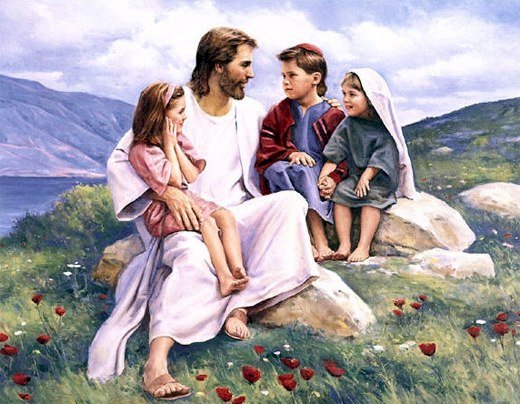 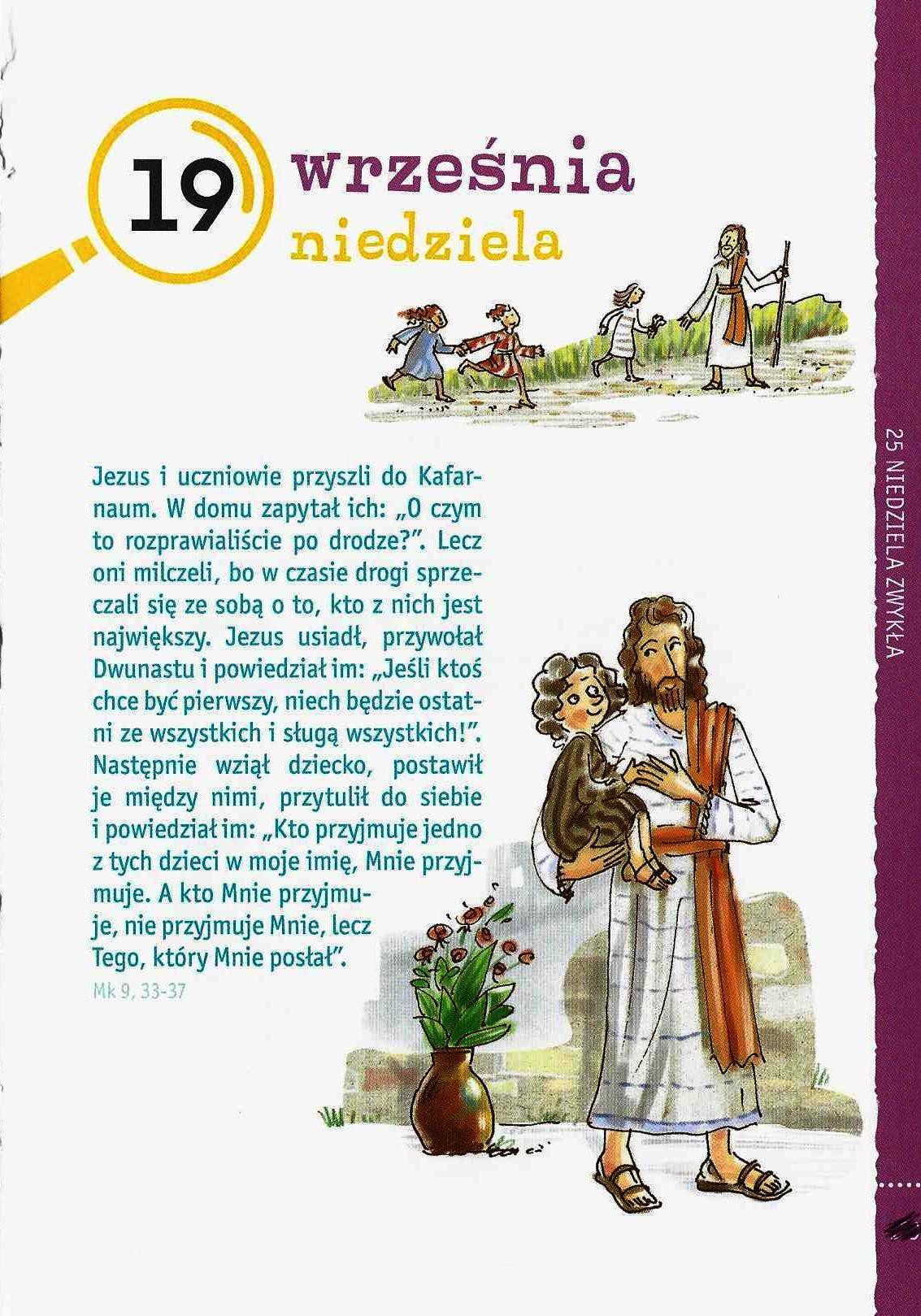 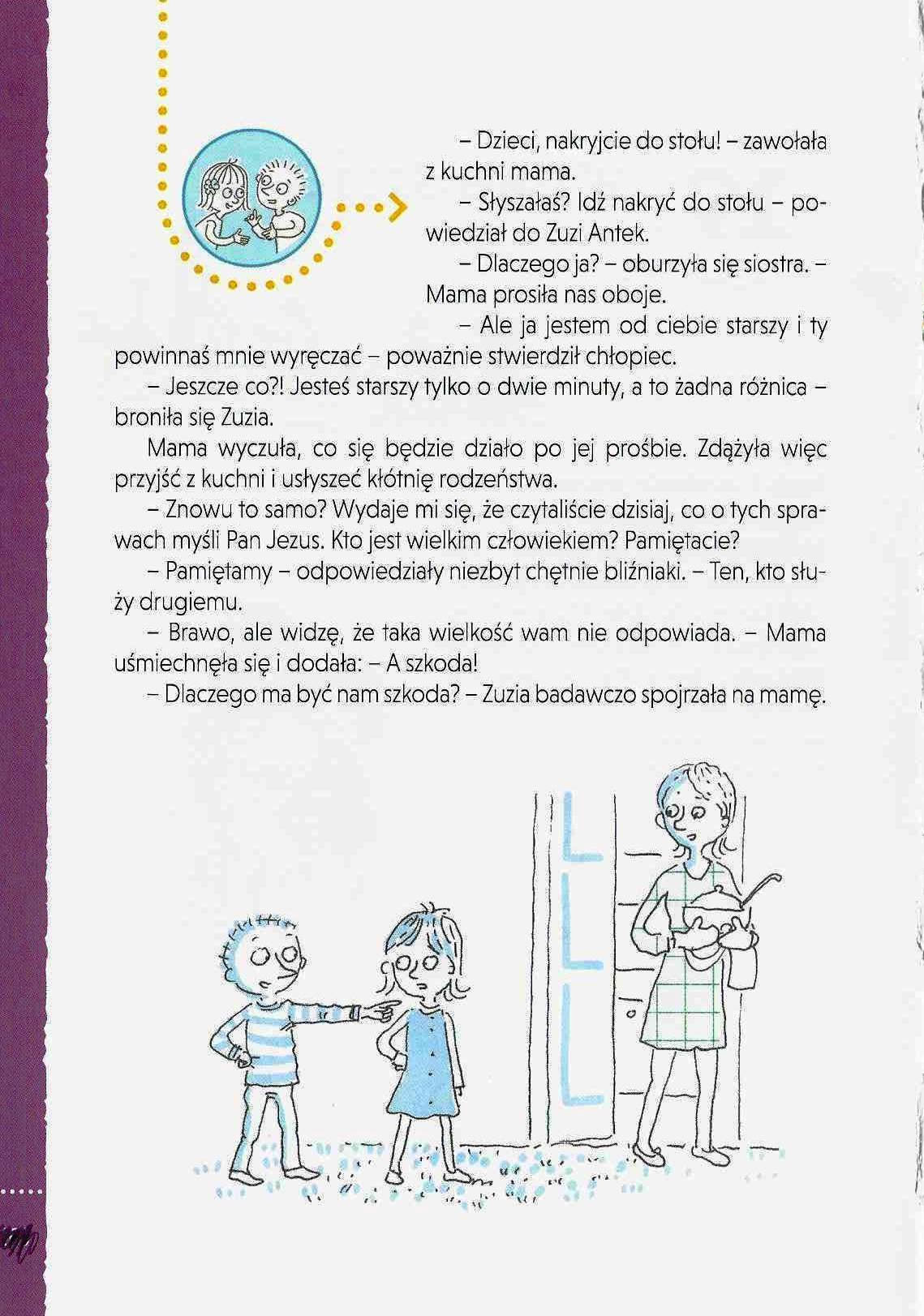 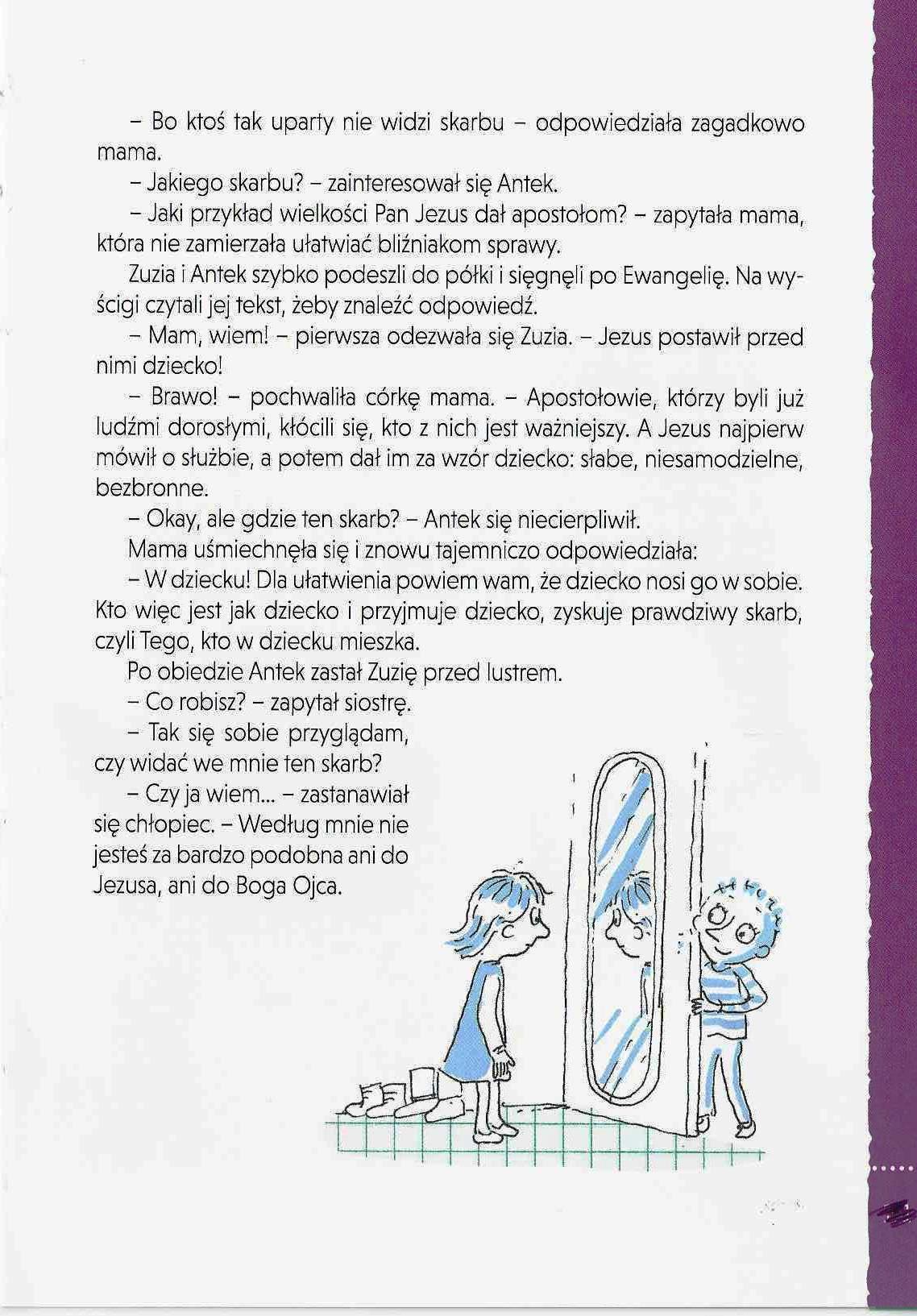 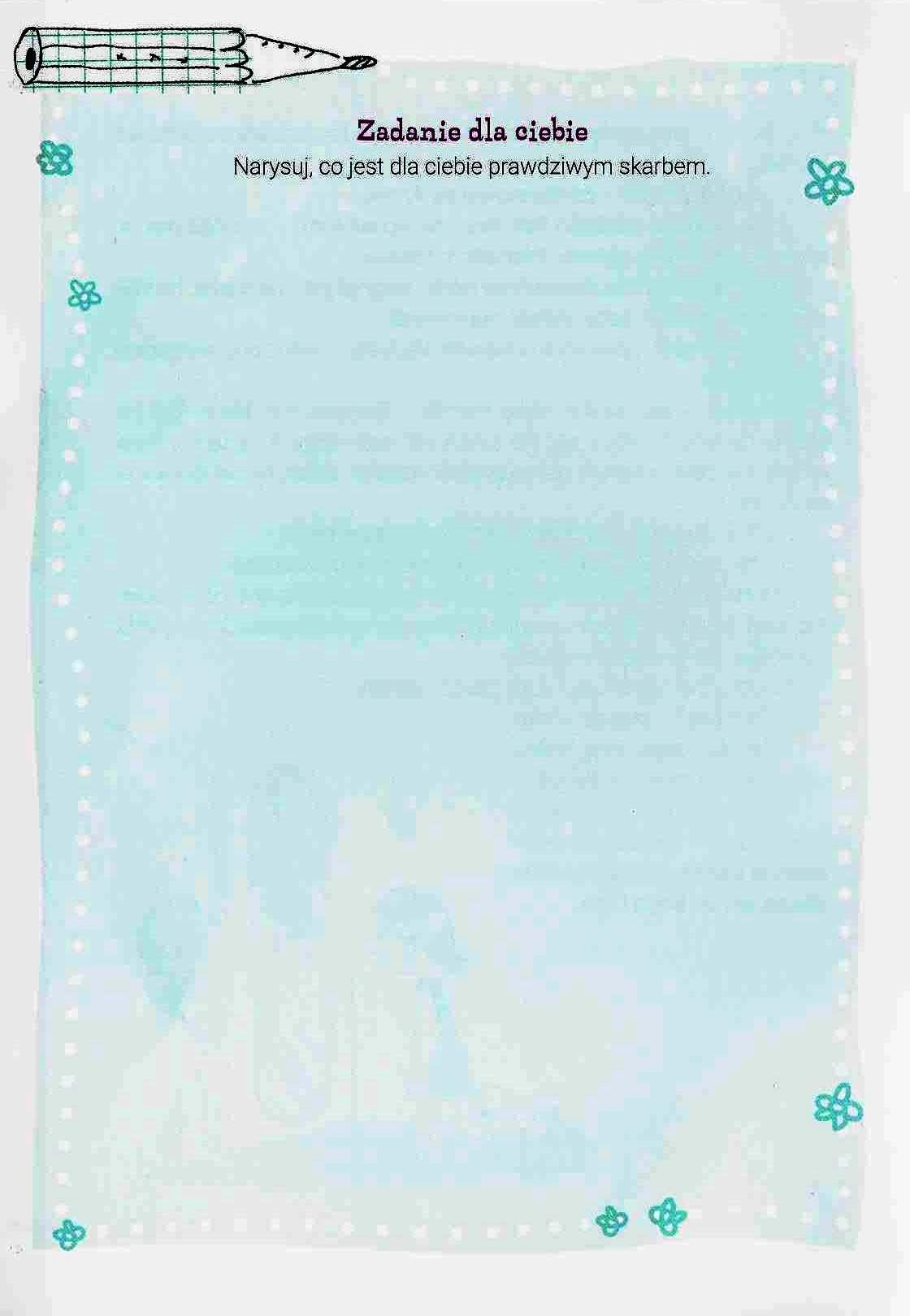 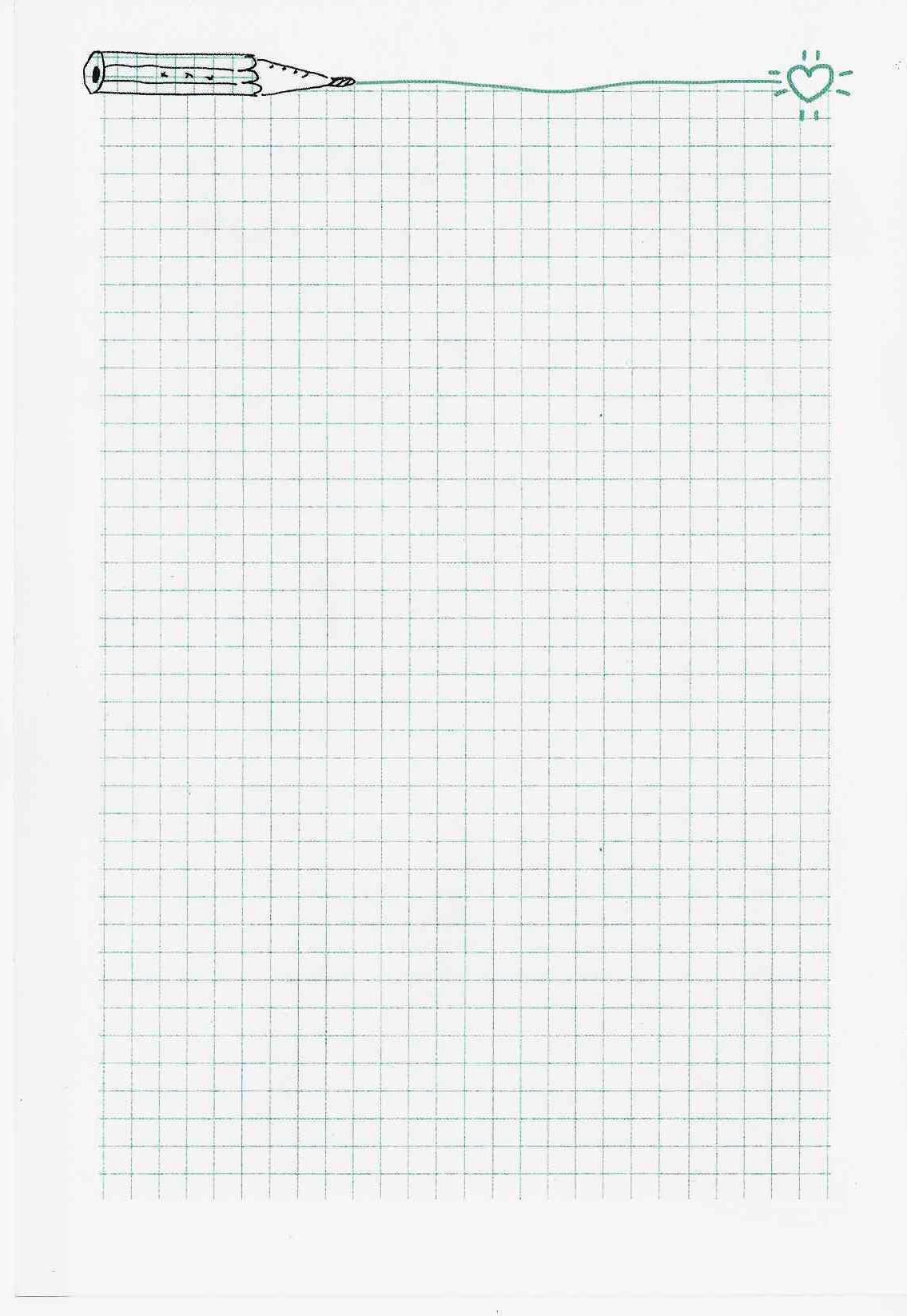 